佛山市2018年下半年中小学教师资格考试面试审核公告根据省教育厅统一部署和佛山市工作安排，现将2018年下半年中小学教师资格考试面试审核工作的有关事宜公告如下：一、面试对象户籍或人事（劳动）关系在佛山的社会人员和佛山市内普通高等学校三年级及以上的全日制本科学生、毕业学年的全日制专科生、广东省内幼儿师范学校毕业学年全日制学生和全日制研究生，且中小学教师资格考试各科笔试成绩合格并在有效期2年内，可报名参加本次面试。二、报名条件（一）具有中华人民共和国国籍，身体健康。（二）遵守宪法和法律，热爱教育事业，具有良好的思想品德。（三） 未达到国家法定退休年龄，具有以下两项条件之一的考生：（1）佛山市户籍；（2）人事档案已挂靠在佛山市人才智力市场或各区人才交流中心，或在佛山市工作且与聘用单位签订聘期在一年及以上的聘用合同并能同时提供社保管理部门出具的最近6个月及以上由聘用单位为其缴纳的社会保险证明。（四）符合《教师法》规定的学历要求。1.申请参加幼儿园教师资格面试，必须具备幼儿师范学校毕业及以上学历。2.申请参加小学教师资格面试，必须具备中等师范学校毕业及以上学历。3.申请参加初级中学教师资格面试，必须具备高等师范专科学校或者其他大学专科毕业及以上学历。4.申请参加高级中学教师资格面试，必须具备高等师范院校本科或其他大学本科毕业及以上学历。5.申请参加中等职业学校教师资格（包括中等专业学校、技工学校、职业高级中学文化课、专业课教师资格）面试，必须具备高等师范院校本科或者其他大学本科毕业及以上学历。6.申请认定中等职业学校实习指导教师资格（包括中等专业学校、技工学校、职业高级中学实习指导教师资格）面试，必须具备中等职业学校毕业及以上学历，同时应具有初级及以上专业技术职务或中级以上工人技术等级证书。（五）佛山市内普通高等学校三年级及以上的全日制本科学生、毕业学年的全日制专科学生、广东省内幼儿师范学校毕业学年全日制学生以及全日制研究生，凭学校出具的在籍学习证明报考相应的教师资格（佛山科学技术学院所有校区的教师资格面试审核工作均由南海教育局负责）。（六）符合上述报考条件，已通过中小学教师资格考试笔试且成绩在有效期内，方可报名参加面试。被撤销教师资格的，5年内不得报名参加考试；受到剥夺政治权利，或故意犯罪受到有期徒刑以上刑事处罚的，不得报名参加考试。曾参加教师资格考试有作弊行为的，按照《国家教育考试违规处理办法》（教育部第33号令）的相关规定执行。三、面试内容及科目 （一）面试内容面试依据教育部印发的《中小学和幼儿园教师资格考试标准（试行）》和《考试大纲（试行）》（面试部分）进行，包括备课（或活动设计）、试讲（或演示）、答辩（或陈述）等环节。面试主要考核职业道德、心理素质、仪表仪态、言语表达、思维品质等教学基本素养和教学设计、教学实施、教学评价等教学基本技能。考生可登陆“NTCE-中国教育考试网”（http://ntce.neea.edu.cn）查阅各科目考试大纲。 （二）面试科目1.幼儿园教师资格面试不分科目。2.小学教师资格面试分语文、数学、英语、社会、科学、体育、音乐、美术、心理健康教育、信息技术、小学全科等11个科目。3.初级中学教师资格面试分语文、数学、英语、思想品德、历史、地理、物理、化学、生物、音乐、体育与健康、美术、信息技术、历史与社会、科学、心理健康教育、日语、俄语等18个科目。4.高级中学教师资格面试分语文、数学、英语、思想政治、历史、地理、物理、化学、生物、音乐、体育与健康、美术、信息技术、通用技术、心理健康教育、日语、俄语等17等科目。 5.中等职业学校文化课教师面试科目与高级中学教师面试科目相同。中等职业学校专业课教师和实习指导教师的教师资格面试按《广东省中等职业学校专业课教师和实习指导教师资格考试面试大纲》（粤教继函〔2016〕37号）规定进行。四、报考流程 （一）网上报名网上报名时间：2018年12月11日至14日。符合面试报考条件的考生在报名时间内，登录“NTCE-中国教育考试网”按照栏目指引进行网上报名，准确填写面试类别、面试科目和面试考区等信息。报名时间截止后，报名系统将自动关闭，不再受理考生报名。 考生报名时应选择户籍或人事（劳动）关系所在地为报考考区, 在校生报名时应选择就读学校所在地为报考考区。全省日语、俄语考生集中在广州市南沙区考试，考生报名时须选“广州（南沙）考区”为报考考区。广州市报考幼儿园、中职专业课教师和中职实习指导教师的考生须选择“广州幼儿园、中职专业课考区”为报考考区，其他考生（含中职文化课考生）选择户籍或人事（劳动）关系所在区为报考考区。 （二）现场审核根据属地管理原则，考生网上报名完成后，应持相关证明材料在报考考区规定的时间到佛山市区级教育行政主管部门指定的现场审核点进行资格审核, 各区教育局现场审核点的受理范围和具体受理时间不同，请考生及时关注各区教育局官方网站发布的信息（佛山科学技术学院在校生须到南海区教育局进行面试审核工作），各区教育局现场审核点咨询电话见附件1。报考日语、俄语的考生须于12月18日前在户籍或人事（劳动）关系所在地(在校生在就读学校所在区)完成现场审核。现场审核需提交以下证明材料原件和复印件：1.在户籍所在地报考的考生： （1）居民身份证（需在有效期内）； （2）毕业证书； （3）本人户口本或集体户口证明。2.在人事（劳动）关系所在地报考的考生： （1）居民身份证（需在有效期内）； （2）毕业证书； （3）考生工作单位出具的人事（劳动）关系证明或人事档案保管部门出具的证明或居住证； 3.在就读学校所在地报考的考生： （1）居民身份证（需在有效期内）； （2）学生证（需有有效注册信息）或学校学籍管理部门出具的在籍学习证明，具体样例见附件2。 现场审核确认后，报名信息不得更改。未经现场审核的考生，视为自动放弃本次面试报名。（三）网上缴费网上缴费时间：2018年12月21日前。 考生通过现场审核后，须于12月21日前登录“NTCE-中国教育考试网”进行网上缴费，支付成功后即为报名完成。现场审核通过但未在规定时间内缴费者视为自动放弃报名，逾期不再补缴。根据教育部考试中心《关于中小学教师资格考试考务费标准的公告》（教试中心函〔2015〕147号）和《广东省发展改革委  广东省财政厅关于改革我省专业技术人员职业资格考试收费标准管理方式的通知》（粤发改规〔2018〕9号)的规定，面试费按每考生280元/人·次的标准收取 。面试费一旦缴纳不予退费，请考生注意。 （四）准考证打印准考证打印时间：2018年12月31日至2019年1月6日。 考生报名完成后，自行登录“NTCE-中国教育考试网”在规定的时间内打印准考证。（五）面试 面试时间：2019年1月5日至6日。考生应按准考证上注明的时间、考点和场次参加面试，考点和场次由报名系统随机生成。各类考生面试程序如下：第一类：报考幼儿园教师资格，小学语文、数学、英语、社会、科学、体育、音乐、美术等科目教师资格，初级中学语文、数学、英语、思想品德、历史、地理、物理、化学、生物、音乐、体育与健康、美术、信息科技、历史与社会、科学等科目教师资格，高级中学语文、数学、英语、思想政治、历史、地理、物理、化学、生物、音乐、体育与健康、美术、信息科技、通用技术等科目教师资格：1.抽题。考点工作人员登录面试测评系统，从题库中随机抽取试题（幼儿园类别考生从抽取的2道试题中任选1道，其余类别只抽取1道试题），考生确认后，工作人员打印试题清单。2.备课。考生持试题清单、备课纸进入备课室，撰写教案（或活动演示方案）。准备时间20分钟。3.回答规定问题。考生由工作人员引导进入指定面试室。考官从试题库中随机抽取2道规定问题，要求考生回答。时间5分钟左右。4.试讲或演示。考生按准备的教案（或活动演示方案）进行试讲（或演示）。时间10分钟。5.答辩。考官围绕考生试讲（或演示）内容进行提问，考生答辩。时间5分钟左右。6.评分。考官依据评分标准对考生面试表现进行综合评分。第二类：报考小学心理健康教育、信息技术、小学全科，初中、高中、中职文化课心理健康教育、日语、俄语等科目教师资格：1.抽题。考生从报考科目的教材（考点提供）中随机抽取章节（课），作为备课和试讲内容。其中，“小学全科”先从语、数、英、音、体、美六科中随机抽取1门科目，再从该科目教材中随机抽取章节（课），作为备课和试讲内容。工作人员将考生抽取的章节（课）登记在试题卡上，考生签名确认。试题卡一式两份，考生一份，考官组一份。2.备课。考生持试题卡、备课纸，进入备课室，撰写教案（或活动演示方案）。准备时间20分钟。3.回答规定问题。考生由工作人员引导进入指定面试室。考官从“面试测评系统”中随机抽取2道规定问题，要求考生作答。时间5分钟左右。4.试讲（演示）。考生按照准备的教案（或活动演示方案）进行试讲（或演示）。时间10分钟。5.答辩。考官围绕学生试讲（或演示）内容进行提问，考生答辩。时间5分钟左右。“小学全科”考官适当提问非试讲科目的知识。 6.评分。考官依据评分标准对考生面试表现进行综合评分。第三类：报考中等职业学校专业课教师和实习指导教师的教师资格：1.考生自带一本正式出版的本专业中职或以上学校的专业课或实习指导教材。抽题室工作人员对考生自带教材进行审核，审核通过后，考生随机抽取章节内容作为备课和试讲内容，抽题室工作人员将考生所抽题目登记在备课纸上，一式两份，考生签名确认后，一份交由考生备课，一份由考务工作人员交给考官。2.备课。考生根据抽取的备课内容，进行教学设计。时间20分钟。报考专业课教师的考生应按理论课或理实一体化课的要求，进行教学设计。报考实习指导教师的考生应按实验实训课的要求，进行教学设计。3.专业概述。考生针对拟任教专业进行专业概述。时间5分钟左右。4.试讲（演示）。考生按照准备的教学方案进行试讲（或演示）。时间10分钟。5.答辩。考官围绕考生试讲（或演示）内容进行提问，考生答辩。时间5分钟左右。6.评分。考官依据评分标准对考生面试表现进行综合评分。（六）成绩公布 面试成绩公布时间：2019年3月5日。考生可在面试成绩公布后登陆 “NTCE-中国教育考试网”查询本人的面试成绩。考生如对本人成绩有异议，可在成绩公布后10个工作日内向报考考区申请成绩复核。 已通过中小学教师资格考试（笔试和面试）的考生，可自行登录中小学教师资格考试网站下载、打印PDF版本考试合格证明。面试报名流程如下：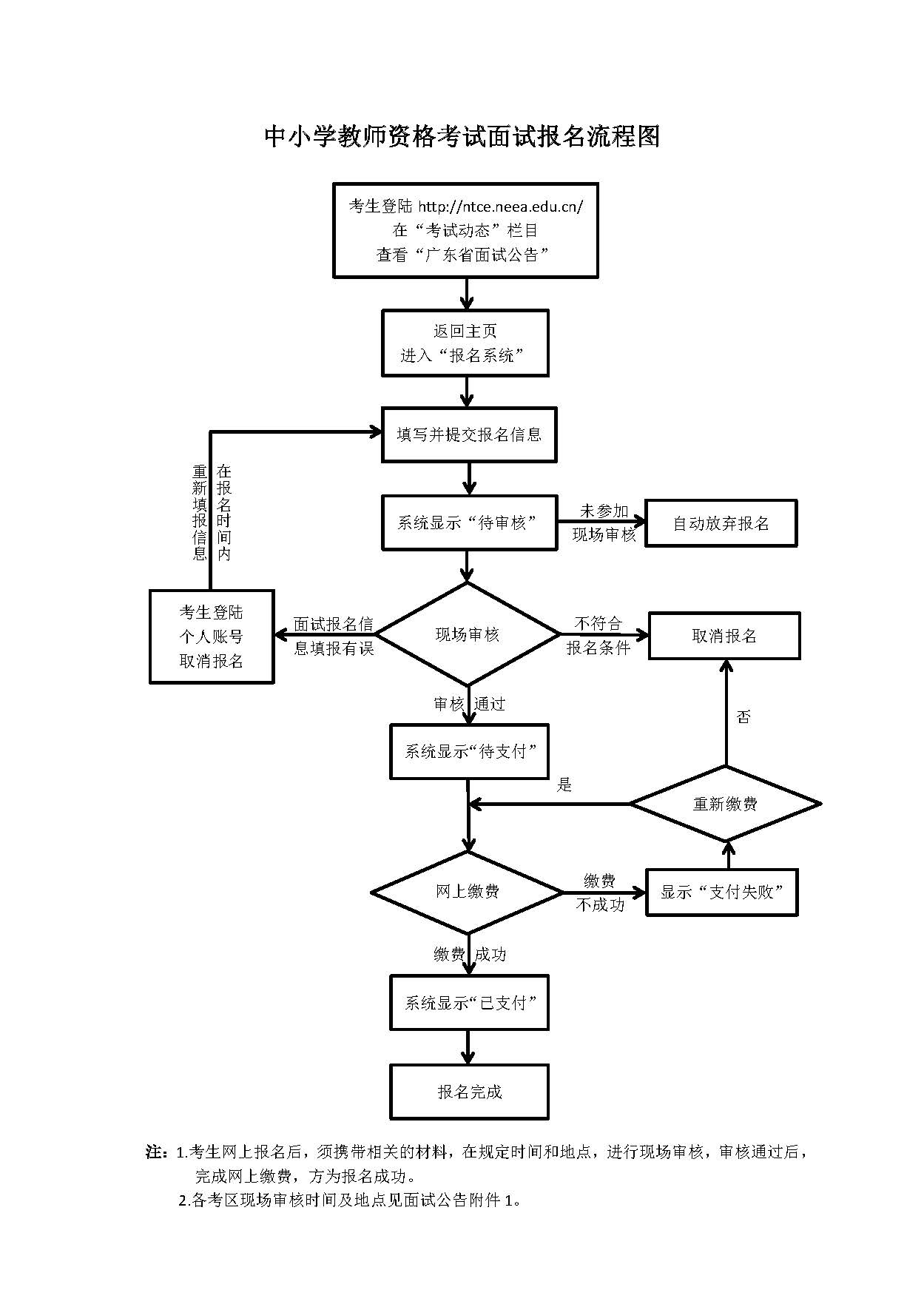 五、考试违规处理中小学教师资格考试属于《中华人民共和国刑法修正案（九）》中“法律规定的国家考试”范畴，考生在考试过程中，违反考试纪律作弊或提供虚假证明材料的，按照《国家教育考试违规处理办法》（教育部令第33号）和《中华人民共和国刑法修正案（九）》中规定接受有关部门的处理。六、其他注意事项（一）考生须本人进行网上报名和现场审核确认，并对所填报的报考信息和提供的现场审核材料的准确性、真实性负责。禁止学校或任何机构替代考生报名，对违反规定而影响本人面试的，责任由考生承担。（二）网上报名系统有判别考生笔试成绩是否具备面试报名资格的功能，考生只有在所报面试类别和科目对应的笔试各科目成绩均合格且在有效期内，才能在“中小学教师资格考试网”上进行面试报名。 （三）考生注册报名时上传的照片应为本人近6个月内的免冠正面证件照，此照片将用于准考证和考试合格证明，请考生按规定上传照片，如因照片上传不合格而影响本人考试的，责任由考生承担。（四）参加2018年上半年及之前国家教师资格考试笔试成绩合格的考生，在面试报名时需要重新进行注册和填报个人信息，重新注册操作不影响考生的面试报名资格。参加2018年下半年笔试考试的考生不用重新注册。（五）考生忘记注册密码可通过以下三种途径重置： 1.自助重置密码 考生可通过回答注册时预设的“密码保护问题”自助重置密码。 2.短信获取密码 考生可通过报名注册时所填写的手机号码短信获取密码（注：手机短信为考生重新获取密码的重要途径，在参加中小学教师资格考试期间，请考生慎重更换手机号码）。 3.拔打教育部考试中心客服电话 考生可在工作时间内通过拨打教育部考试中心客服电话进行密码重置。（客服电话010-82345677）。（六）已取得中小学教师资格考试合格证明且在有效期内的考生，可在每年春季或秋季，向户籍或人事（劳动）关系所在地教育行政部门申请认定相应的教师资格。应届毕业生向就读学校所在地教育行政部门申请认定相应的教师资格。中小学教师资格认定的具体时间、流程、需提交的材料等事宜，请向拟申请认定的教育行政部门咨询。广东省每年中小学教师资格认定信息敬请关注“中国教师资格网”（http://www.jszg.edu.cn）, 广东省教育厅官方网站（http://www.gdedu.gov.cn）和广东省教育厅官方微信（广东教育）。（七）更多全国中小教师资格考试面试相关信息，敬请关注“中小学教师资格考试网”，广东省教育厅官方网站和广东省教育厅官方微信（广东教育）。如有疑问可拨打咨询电话020-37628372。附件：1.2018年下半年中小学教师资格考试面试广东各考区现场审核点信息汇总表      2.学籍证明（样例）佛山市教育局2018年12月 3 日附件2学 籍 证 明兹有学生      　     , 性别     ,         年    月出生，身份证号             　          ，学号       　          ，                             年    月被我校全日制                专业录取，学历层次    ，学制　　     年。现处于       年级在读。特此证明。               大学（学院）学籍管理部门（盖章）年    月   日注：1.本证明仅供广东省内普通高等学校三年级及以上的全日制学生、毕业学年的全日制专科生、幼儿师范学校毕业学年全日制学生以及全日制研究生报考全国中小学教师资格考试使用;2.本证明由考生所在学校学籍管理部门或教学管理部门盖章后生效，二级学院盖章无效;３.如因学籍证明信息差错造成的遗留问题由考生及所在院校负责;４.报名中小学教师资格考试现场确认时，须提交此证明原件，复印件。附件12018年下半年广东省中小学教师资格考试面试现场审核点信息附件12018年下半年广东省中小学教师资格考试面试现场审核点信息附件12018年下半年广东省中小学教师资格考试面试现场审核点信息附件12018年下半年广东省中小学教师资格考试面试现场审核点信息附件12018年下半年广东省中小学教师资格考试面试现场审核点信息附件12018年下半年广东省中小学教师资格考试面试现场审核点信息附件12018年下半年广东省中小学教师资格考试面试现场审核点信息考区名称现场审核点名称现场审核点地址现场审核起止时间联系电话公告网址及微信公众号备注广州（幼儿园、中职专业课）考区广州市政务中心广州市天河区华利路61号2018-12-17至
2018-12-20020-83494295http://www.gzedu.gov.cn/gzsjyj/zgrz/list.shtml微信公众号：广州市教育评估中心广州（白云）考区广州市白云区少年宫广州市白云区金钟横路白兰二街18号101房（万达广场对面，地铁飞翔公园站）2018-12-17至
2018-12-20020-86371568http://www.by.gov.cn/by/tzgg/common_list_fbjg.shtml微信公众号：白云教师资格认定广州（从化）考区广州市广播电视大学从化分校从化区旺城大道337号2018-12-17至
2018-12-20020-37932573http://www.conghua.gov.cn/qjyj/zwgk/xxgk_index.shtml广州（番禺）考区番禺区广播电视大学广州市番禺区桥南街顺宁路番禺区广播电视大学南楼103室2018-12-17至
2018-12-20020-84641609http://www.panyu.gov.cn/PY09/xxgk_index.shtml微信公众号：广州番禺教育广州（海珠）考区海珠区教育发展中心海珠区石榴岗路488号一楼办事大厅2018-12-16至
2018-12-20020-89617236020-89185320http://xxgk.haizhu.gov.cn/gov/HZ03/微信公众号：海珠教育广州（花都）考区花都区政务报务中心花都区花城街百合路36号2018-12-17至
2018-12-20020-36898895http://www.huadu.gov.cn微信公众号：花都政务（HDQZWB）广州（黄埔）考区黄埔区教师发展中心广州市黄埔区大沙东路318号2号楼八楼2018-12-17至
2018-12-20020-61877385020-61877384http://www.hp.gov.cn/hp/qjyj/ztzl_list_tt.shtml招聘与资格证栏目广州（荔湾）考区荔湾区教育局广州市荔湾区多宝路58号2018-12-17至
2018-12-20020-81932883http://www.gzlwedu.org.cn/infoManageSystem审核工作时间：上午 09：00-11：30  下午 14：30-17：00广州（南沙）考区广州市南沙区金隆小学广州市南沙区金隆路金隆小学（具体课室届时学校大门口有指引）2018-12-17至
2018-12-20020-34683336http://www.gzns.gov.cn/xxgk/ns04/微信公众号：南沙教育（GZNSJY）现场审核时间：上午：09:00-11:50下午2:30-5:00。广州（天河中小学）考区天河区教师进修学校天河区长湴东路75号2018-12-13至
2018-12-20020-38622512020-85263069http://www.thnet.gov.cn/thxxw/ggg/2016_gzjg_list_s.shtml广州（越秀）考区广州市越秀区少年宫（小云雀剧场）广州市越秀区庙前直街1号2018-12-17至2018-12-20020-87653030020-87652866http://www.yuexiu.gov.cn/jyzl/gk/jszgrd/index.shtml广州（增城）考区广州市增城区社区教育学院广州市增城区荔城街侨中路3号2018-12-17至
2018-12-20020-82628689http://www.zengcheng.gov.cn/微信公众号：增城教育韶关考区韶关市行政服务中心综合服务窗口韶关市武江区西联镇百旺路芙蓉园（可乘5、17、23、35、38路公交车在市行政服务中心站下）2018-12-17至
2018-12-200751-88778220751-6919623http://www.sgedu.gov.cn/韶关考区韶关学院（仅受理韶关学院考生）韶关市浈江区大学路288号韶关学院学术交流中心六楼2018-12-17至
2018-12-180751-86175650751-8121382http://www.sgedu.gov.cn/深圳考区深圳市第一职业技术学校深圳市福田区福中路国际人才大厦旁2018-12-15
至
2018-12-200755-83538450http://www.szeb.edu.cn/微信公众号：深圳教育深圳考区深圳大学师范学院深圳市南山区南海大道深圳大学西门左转100米师范学院B栋一楼大厅2018-12-11至
2018-12-140755-26465510http://www.szeb.edu.cn/微信公众号：深圳教育珠海考区珠海市第一中等职业学校（香华校区）珠海市香洲区香华路51号2018-12-17至
2018-12-200756-2651307http://www.zhjy.gov.cn/汕头考区汕头市职业技术学院金园校区金园路与东厦路交界2018-12-15至
2018-12-180754-83582543http://edu.shantou.gov.cn/只接受汕头市职业技术学院应届生报名汕头考区汕头市教育局汕头市龙湖区35街区丰泽庄汕头市教育局2018-12-15至
2018-12-180754-88853404（人事科），0754-88860197（招生办）http://edu.shantou.gov.cn/佛山考区高明区教育局高明区荷城街道中山路百乐街13号（高明区教育局五楼人事科）2018-12-17至
2018-12-180757-88282322http://www.gaoming.gov.cn/gzjg/zfgzbm/qjyj/zgrd/佛山考区南海区教师进修学校南海区教师进修学校研修一室（南海区桂城街道天佑四路2号南海艺术高中内培训楼二楼）2018-12-18至
2018-12-190757-863287000757-86232590http://www.nanhai.gov.cn/cms/html/71172/column_71172_1.html佛山考区禅城教育“一门式”服务中心佛山市同济东路禅城区政府通济大院1楼2018-12-18至
2018-12-190757-82341261http://www.chancheng.gov.cn/ccjy佛山考区三水区教育局三水区西南街道环城路20号区教育局301室2018-12-19至
2018-12-200757-87701826关注“三水教育”微信江门考区五邑大学五邑大学学生服务中心一楼教务处办事窗口（玫瑰园）2018-12-17至
2018-12-190750-3296621http://jyj.jiangmen.gov.cn/zwgk/tzgg/微信公众号：江门教育审核对象仅限五邑大学在校生江门考区江门职业技术学院江门市潮连大道6号，江门职业技术学院综合楼一楼服务大厅6号窗口2018-12-17至2018-12-190750-3725211http://jyj.jiangmen.gov.cn/zwgk/tzgg/微信公众号：江门教育审核对象仅限江门职业技术学院在校生江门考区江门市第一职业高级中学江门市蓬江区胜利北路40号，江门市第一职业高级中学一号楼大堂2018-12-17至
2018-12-190750-3503971http://jyj.jiangmen.gov.cn/zwgk/tzgg/微信公众号：江门教育1.本审核点负责社会考生现场审核； 2.报考日语、俄语考生须全部在本审核点接受现场审核；3.日语、俄语考生现场审核时间为2018年12月17日上午，其余时间不予受理。江门考区江门幼儿师范学校江门市外海中华大道21号，江门幼儿师范学校新教学楼三楼教务处2018-12-17至
2018-12-190750-3798980http://jyj.jiangmen.gov.cn/zwgk/tzgg/微信公众号：江门教育审核对象仅限江门幼师在校生湛江考区湛江艺术学校湛江市赤坎区康宁路7号2018-12-14至
2018-12-200759-33362600759-3576338http://www.zhjedu.cn/现场审核时间为：2018年12月14日、12月17-20日上午8：30-11：30，下午2：30-5：30，共5天，12月15日和16日为双休日，不组织现场审核。茂名考区茂名市教育局茂名市官山五路6号大院（官山五路公交站旁）2018-12-11至
2018-12-200668-2278744http://www.mmjynet.com/newsInfo.aspx?pkId=25859肇庆考区肇庆市招生考试服务大厅肇庆市西江北路教育大楼一楼2018-12-11至
2018-12-150758-28431390758-2829904http://www.zqedu.gov.cn/微信公众号：肇庆教育号现场审核时间为：2018年12月11 -15日， 上午8：30-12：00，下午2：30-5：30。惠州考区大亚湾区宣教局（大亚湾区户籍考生审核点）大亚湾中兴南路118号（大亚湾管委会办公大楼B606）2018-12-18至
2018-12-190752-5562637http://www.hzjy.edu.cn/微信公众号：hzjygzh惠州考区博罗县教育局（博罗县户籍考生审核点）博罗县教育局一楼大厅2018-12-18至
2018-12-190752-6624110http://www.hzjy.edu.cn/微信公众号：hzjygzh惠州考区龙门县科技教育局（龙门县户籍考生审核点）龙门县城文化路9号2018-12-18至
2018-12-190752-7781313http://www.hzjy.edu.cn/微信公众号：hzjygzh惠州考区惠阳区教育局（惠阳区户籍考生审核点）惠阳区淡水金惠大道3号教育局4楼人事股2018-12-18至
2018-12-190752-3826331http://www.hzjy.edu.cn/微信公众号：hzjygzh惠州考区惠东县教育局（惠东县户籍考生审核点）惠东县平山街道新平大道619号2018-12-18至2018-12-190752-8810468http://www.hzjy.edu.cn/微信公众号：hzjygzh惠州考区惠州市广播电视大学（在惠州就读大学生考生审核点）惠州市惠城区河南岸斑樟湖路20号惠州电大综合楼1楼服务大厅2018-12-18至
2018-12-190752-2555913http://www.hzjy.edu.cn/微信公众号：hzjygzh惠州考区惠城区教育局（惠城区户籍考生审核点）惠州市惠城区麦地东二路4号惠城区教育局三楼服务大厅2018-12-18至
2018-12-190752-2677403http://www.hzjy.edu.cn/微信公众号：hzjygzh惠州考区仲恺区宣教文卫办（仲恺区户籍考生审核点）仲恺高新区和畅五路西8号投控大厦行政服务中心2018-12-18至
2018-12-190752-3270503http://www.hzjy.edu.cn/微信公众号：hzjygzh梅州考区梅州市职业技术学校（仅受理社会人员考生）梅州市东山教育基地学子大道4号2018-12-15至
2018-12-200753-2180895http://www.mzedu.gov.cn/梅州考区梅州师范分院（仅受理梅州师范分院在读考生）梅州市梅县区程江镇大新西路241号2018-12-11至
2018-12-140753-2180895http://www.mzedu.gov.cn/梅州考区梅州农业学校（仅受理嘉应学院校本部在读考生）梅江区学院路15号2018-12-14至
2018-12-200753-2180895http://www.mzedu.gov.cn/汕尾考区汕尾职业技术学院汕尾市区文德路汕尾职业技术学院2018-12-17至
2018-12-200660-3386863http://jc.swvtc.cn/html/jwc/汕尾考区汕尾市教育局人事科汕尾市区红海中路2018-12-17至
2018-12-200660-3390616http://www.swedu.gov.cn/河源考区河源市教育局广东省河源市源城区越王大道商务小区河源市教育局一楼大厅2018-12-18至
2018-12-200762-3297399http://www.hyedu.gov.cn/阳江考区阳江市教育局阳江市东风三路45号阳江市教育局2018-12-17至
2018-12-200662-3333993http://www.gdyjedu.net清远考区清远工贸职业技术学校清城区东城街道学府路8号清远工贸职业技术学校实训中心316室2018-12-18至
2018-12-200763-3361740http://www.gdqy.gov.cn/jyj/微信公众号：清远市教育局审核时间：2018年12月18日至20日（上午8：30至11：30，下午2：30至5：00。）报考日语、俄语的考生必须在12月18日前来审核，逾期不予受理。东莞考区东莞开放大学（原东莞市广播电视大学）东莞开放大学招生服务厅（东莞市运河东一路157号）2018-12-15至
2018-12-180769-222230010769-22242918http://www.dgedu.gov.cn/微信公众号：东莞慧教育周六、日正常受理中山考区中山职业技术学院中山市博爱七路25号中山职业技术学院雅思楼Y106室2018-12-16至
2018-12-200760-88222059http://www.zsedu.net/潮州考区饶平县教育局饶平县黄冈镇广场西2号2018-12-17至
2018-12-200768-7501041http://edu.chaozhou.gov.cn/微信公众号：饶平教育潮州考区潮州市高级中学潮州大道中段潮州市高级中学2018-12-17至2018-12-200768-2805016http://edu.chaozhou.gov.cn/微信公众号：潮州市教育潮州考区湘桥区南春中学湘桥区南春路444号2018-12-17至
2018-12-200768-2259400http://edu.chaozhou.gov.cn/微信公众号：湘桥教育潮州考区潮安区教育局二楼人事股潮州市潮安区党政大楼西侧2018-12-17至
2018-12-200768-5811582http://edu.chaozhou.gov.cn/微信公众号：潮安教育揭阳考区揭阳市教育局揭阳市榕城区临江北路2018-12-11至
2018-12-200663-8724407http://www.gdjyedu.gov.cn/微信公众号：揭阳教育云浮考区云浮市教育局人事科云浮市云城区宝马路2号教育综合楼205室2018-12-15至
2018-12-200766-8835046http://yunfu.edugd.cn/上午9：00－11：00，下午3：00－5：00，周六日正常受理。云浮考区云浮开放大学云浮市云城区宝马路2号云浮开放大学2号楼403室2018-12-15至
2018-12-200766-8866057http://yunfu.edugd.cn/上午9：00－11：00，下午3：00－5：00，周六日正常受理。佛山（顺德）考区顺德区教育局顺德区大良街道大门路1号顺德区教育发展中心C座203室2018-12-18至
2018-12-200757-22616493http://www.shunde.gov.cn/jyj/index.php